	 CURRICULUM VITAE 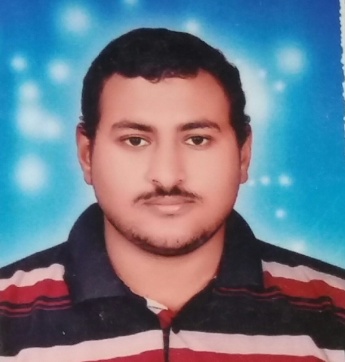 Khalid Ahmed Youssef Farghlyالاسم  :                          خالد احمد يوسف تاريخ الميلاد                        5/6/1993مكان الميلاد                           اسيوط العنوان                               اول سيوطالنوع                                      ذكرالحالة الاجتماعية                      متزوجالموقف من الخدمة العسكرية   ادى الخدمة العسكرية الرقم المنزلى                  20889200360     رقم الموبيل                    01011325958الجنسية                             مصرى مصرى :الايميل              Ka2315801@gmail.comجامعة                               اسيوط كلية                                الزراعةالتقدير                     ممتاز مع مرتبة الشرف السنة                              2015القسم :  الاراضى والمياة كلية الزراعة جامعة   اسيوطاللغة الانجليزية                 مستوى جيدالدرجات العلمية   معيد بقسم الاراضى جامعة اسيوطالموهلات العلمية :-  بكالوريوس فى اراضى ومياة ( اراضى ومياة ) كلية الزرعة – جامعة اسيوط 2015